
		2018 AIA WMR HONOR AWARDS PROGRAM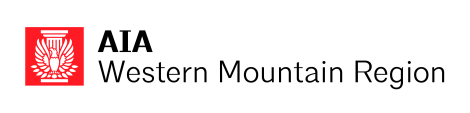 The Western Mountain Region AIA10 Award  This award recognizes those individuals who, at an early stage of their architectural career, have shown exceptional leadership in design, education and/or service to the profession. Award:  Certificate  Eligibility:  This category includes members of the American Institute of Architects who have been licensed to practice architecture fewer than 10 years. Only one award shall be made in any year, and the jury may elect not to present an award in this category.  Release Waiver:  By submitting an entry, entrants take full responsibility for the accuracy of all information submitted and warrant that all necessary permissions have been obtained from others who may have rights to the work. Entrants further acknowledge that no royalty or compensation is due anyone, hold AIA WMR, its sponsors, staff, consultants and members harmless from all liability and grant to AIA WMR the non-exclusive right to publish, reproduce and distribute copies of the original entry. Publicity: All photography submitted for publicity purposes must be free of restrictions.Submittal Requirements:  All submittals shall be in a PDF format (max 5mb) The Nominee Information Form and Intern Disclaimer Form should also be included as separate documents.  Entrants will receive an upload link for their submission upon successful entry payment. Submittal to include:Title Page:  Name of Nominee and Award Category (Young Architect Award) Biographical Data Sheet:  Maximum of 2 pages. Be sure to indicate the first year you became licensed. Statement of Contribution: Information should be filled out carefully as this is the primary material the jury will study. Maximum 2 pages.  Graphic Materials: Photographs may be in color or in black and white. Drawings may be submitted as images. No more than 20 images may be submitted.   You may put more than one image per page; however, only 20 images total will be allowed. Please identify the photo or drawing on the actual image and, if of an architectural project, your role in the project with credit to the Architect of Record. Other Information:  Submit additional or alternate information as appropriate to convey the accomplish-ments of the nominee. Maximum 10 pages. Letters of Recommendation:  A minimum of 3 letters of recommendation and no more than 5 shall be submitted in support of the nominee’s submission. Submitted in online registration form (not necessary to include in PDF):Nominee Information FormAXP Compensation Disclaimer 